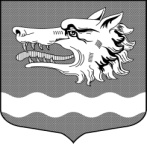 Администрация Раздольевского сельского поселенияПриозерского муниципального района Ленинградской областиПОСТАНОВЛЕНИЕ11 января 2024 года                                                                                         № 06В целях реализации на территории Ленинградской области государственной программы Российской Федерации «Комплексное развитие сельских территорий» и государственной программы Ленинградской области «Комплексное развитие сельских территорий Ленинградской области», руководствуясь приказом Министерства строительства и жилищно-коммунального хозяйства Российской Федерации от 11.12.2023 № 888/пр «О нормативе стоимости одного квадратного метра общей площади жилого помещения по Российской Федерации на первое полугодие 2024 года и показателях средней рыночной стоимости одного квадратного метра общей площади жилого помещения по субъектам Российской Федерации на I квартал 2024 года», Методическими рекомендациями по определению норматива стоимости одного квадратного метра общей площади жилья в муниципальных образованиях Ленинградской области и стоимости одного квадратного метра общей площади жилья на сельских территориях Ленинградской области, утвержденными распоряжением Комитета по строительству Ленинградской области от 13.03.2020 г. № 79 «О мерах по обеспечению осуществления полномочий комитета по строительству Ленинградской области по расчету размера субсидий и социальных выплат, предоставляемых на строительство (приобретение) жилья за счет средств областного бюджета Ленинградской области в рамках реализации на территории Ленинградской области мероприятий государственных программ Российской Федерации «Обеспечение доступным и комфортным жильем и коммунальными услугами граждан Российской Федерации» и «Комплексное развитие сельских территорий», а также мероприятий государственных программ Ленинградской области «Формирование городской среды и обеспечение качественным жильем граждан на территории Ленинградской области» и «Комплексное развитие сельских территорий Ленинградской области», Уставом Раздольевского сельского поселения, администрация Раздольевского сельского  поселения Приозерского муниципального района Ленинградской области ПОСТАНОВЛЯЕТ: 1. Утвердить стоимость одного квадратного метра общей площади жилья в сельской местности на 2024 год по Раздольевскому сельскому поселению в размере 61 434 рубля 53 копейки. (шестьдесят одна тысяча четыреста тридцать четыре рубля 53 копейки), согласно Приложения № 1.2. Довести до сведения населения, проживающего на территории Раздольевского сельского поселения Приозерского муниципального района Ленинградской области, настоящее постановление путём его опубликования в средствах массовой информации.   3. Настоящее постановление вступает в силу с даты его официального опубликования.             4. Контроль за исполнением постановления оставляю за собой.Глава администрации                                                                          В.В.ЗайцеваПотоцкая С.А.,тел. 8(81379)66632Разослано: дело-2, прокуратура – 1, жил. отдел -1, Ком. по строительству-1С приложениями можно ознакомиться на сайте администрации  Раздольевского сельского поселения «раздольевское.рф»О стоимости одного квадратного метра общей площади жилья в сельской местности на 2024 год по Раздольевскому сельскому поселению Приозерского муниципального района Ленинградской области